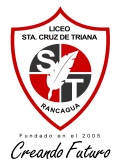 ASIGNATURA:Inglés                                                               NOMBRE DOCENTE: Erika RamirezOBJETIVO A LOGRAR CON LA GUÍA DE TRABAJO: Comprensión lectora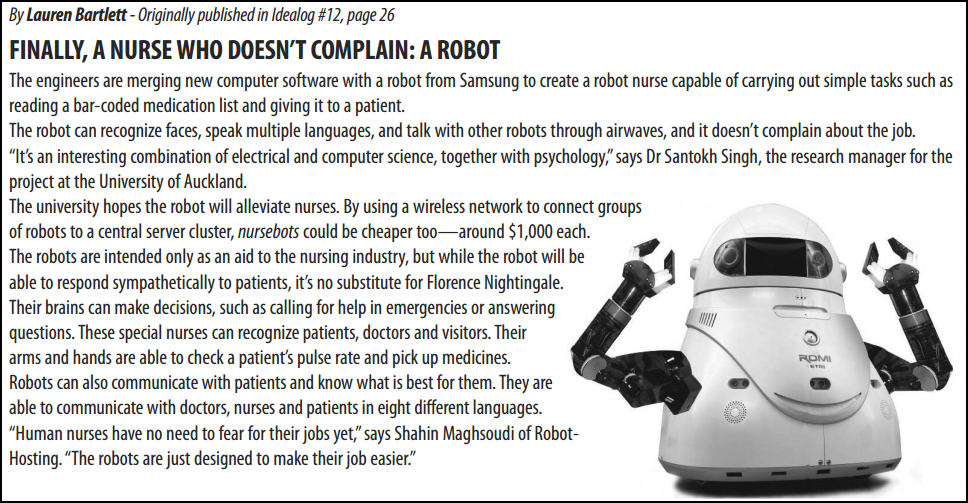 Encuentra el significado de estas palabras en el diccionario:lee el texto y responde estas preguntas a) Who wrote the article? _________________________________________________________________b) Who is collaborating to make the nursebots? _______________________________________________c) Who is Santokh Singh? _________________________________________________________________d) How much could the nursebots cost? _____________________________________________________e) How many languages can the robots speak? ________________________________________________f) for what are the robots designed? ________________________________________________________g) what can the special nurses recognize?____________________________________________________EngineerTaskNursePatientComplainRecognizeWirelessTogetherClusterAlleviateAidRateBrainKnowArmsEightHands Fear Job Research 